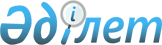 Қазақстан Республикасының әлеуметтiк-экономикалық дамуының 1999 жылға арналған индикативтiк жоспарыҚазақстан Республикасы Үкiметiнiң Қаулысы 1998 жылғы 15 қазандағы N 1044

      Қазақстан Республикасының Үкiметi қаулы етедi: 

      1. Қазақстан Республикасының әлеуметтiк-экономикалық дамуының индикативтiк жоспары назарға алынсын және онда қамтылған, Қазақстан Республикасы орталық атқарушы органдарының, ведомстволарының, облыстардың, Астана мен Алматы қалалары әкiмдерiнiң қатысуымен Энергетика, индустрия және сауда министрлiгiнiң Экономикалық жоспарлау жөнiндегi комитетi (бұдан әрi - Комитет) әзiрлеген 1999 жылға арналған негiзгi макроэкономикалық көрсеткiштер мақұлдансын. 

      2. Қазақстан Республикасының орталық атқарушы органдары, ведомстволары, облыстардың, Астана және Алматы қалаларының әкiмдерi 1998 жылдың 15 қарашасына дейiн Комитетке Қазақстан Республикасы Үкiметiнiң 1999 жылға арналған iс-қимыл жоспарына енгiзу үшiн iс-шаралар бойынша ұсыныстар берсiн. 

      Аталған ұсыныстарды әзiрлеу кезiнде "Қазақстан-2030" Стратегиясы, Қазақстан Республикасы Үкiметiнiң 1998-2000 жылдарға арналған iс-қимыл бағдарламасын iске асыру жөнiндегi iс-шаралар жоспары, салалық және функционалдық бағдарламалар, Қазақстан Республикасының әлеуметтiк-экономикалық дамуының 1999 жылға арналған индикативтiк жоспары басшылыққа алынсын. 

      3. Комитет Қазақстан Республикасы Үкiметiнiң 1999 жылға арналған iс-қимыл жоспары бойынша ұсыныстарды қорытсын және оны белгiленген тәртiппен 1998 жылдың 25 желтоқсанына дейiн Қазақстан Республикасының Үкiметiне бекiтуге ұсынсын. 

      4. Қазақстан Республикасының Энергетика, индустрия және сауда министрлiгi, Мемлекеттiк кiрiс министрлiгi, Табиғи монополияларды реттеу және бәсекелестiктi қорғау жөнiндегi комитетi 1998 жылдың 20 желтоқсанына дейiн Қазақстан Республикасы Үкiметiнiң 1999 жылға арналған индикативтiк жоспарының мемлекеттiк инвестициялар бағдарламасы, кеден тарифтерiн өзгерту, табиғи монополияшыұйымдардың өнiмi мен көрсететiн қызметтерiне тарифтердi өсiрудiңшегi бойынша жоспарлау-реттеу бөлiгi жөнiндегi қаулыларыныңжобаларын белгiленген тәртiппен енгiзсiн.     Қазақстан Республикасының         Премьер-Министрi                                             Қазақстан Республикасы                                                   Үкіметінің                                             1998 жылғы 15 қазандағы                                                N 1044 қаулысына                                                    қосымша      ЕСКЕРТУ. Қосымша жаңа редакцияда - ҚР Үкіметінің 1999.05.31.              N 666a қаулысымен.  P99666a_             Қазақстан Республикасының 1999 жылға арналған              әлеуметтік-экономикалық дамуының негізгі                  макроэкономикалық көрсеткіштері _______________________________________________________________________|                                     | 1997 ж. | 1998 ж. | 1999 ж.     ||                                     | есеп    | есеп    | бағалау     ||_____________________________________|_________|_________|_____________| ЖІӨ, млрд.теңге                       1672,1    1747,7      1824,1  ЖІӨ нақты түрінде, %                   101,7      97,5        98,5 ЖІӨ дефляторы                          16,1       7,2         6,0 ЖІӨ жан басына шаққанда, мың теңге                               105,4     111,7        122      Тұтыну бағасының индексі, %:   кезеңнің аяғында                       11,2       1,9        16,8   жыл бойынша орташа                     17,4       7,1         7,1    Теңгенің АҚШ долларына бағамы   жыл бойынша орташа                     75,4       78,3       119,1 Бюджет тапшылығы, млрд. теңге                                    62,2       70,1          67   ЖІӨ-ге %                                3,7        4,0         3,7 Өнеркәсіп, млрд. теңге                  809,7      801,5         815 Нақты өзгеруі, %                        104,0       97,9        98,3 Ауыл шаруашылығы,  млрд.теңге                               297       246,6        259,3   Нақты өзгеруі, %                      98,1        81,1         98,9 Экспорт, млн. АҚШ долл.                 6899      5773,8         5185 Импорт, млн. АҚШ долл.                  7176      6574,7         5250  Негізгі капиталға инвестиция,   млрд. теңге                              140       189,3          196
					© 2012. Қазақстан Республикасы Әділет министрлігінің «Қазақстан Республикасының Заңнама және құқықтық ақпарат институты» ШЖҚ РМК
				